Муниципальное казенное  учреждение  дополнительного образования  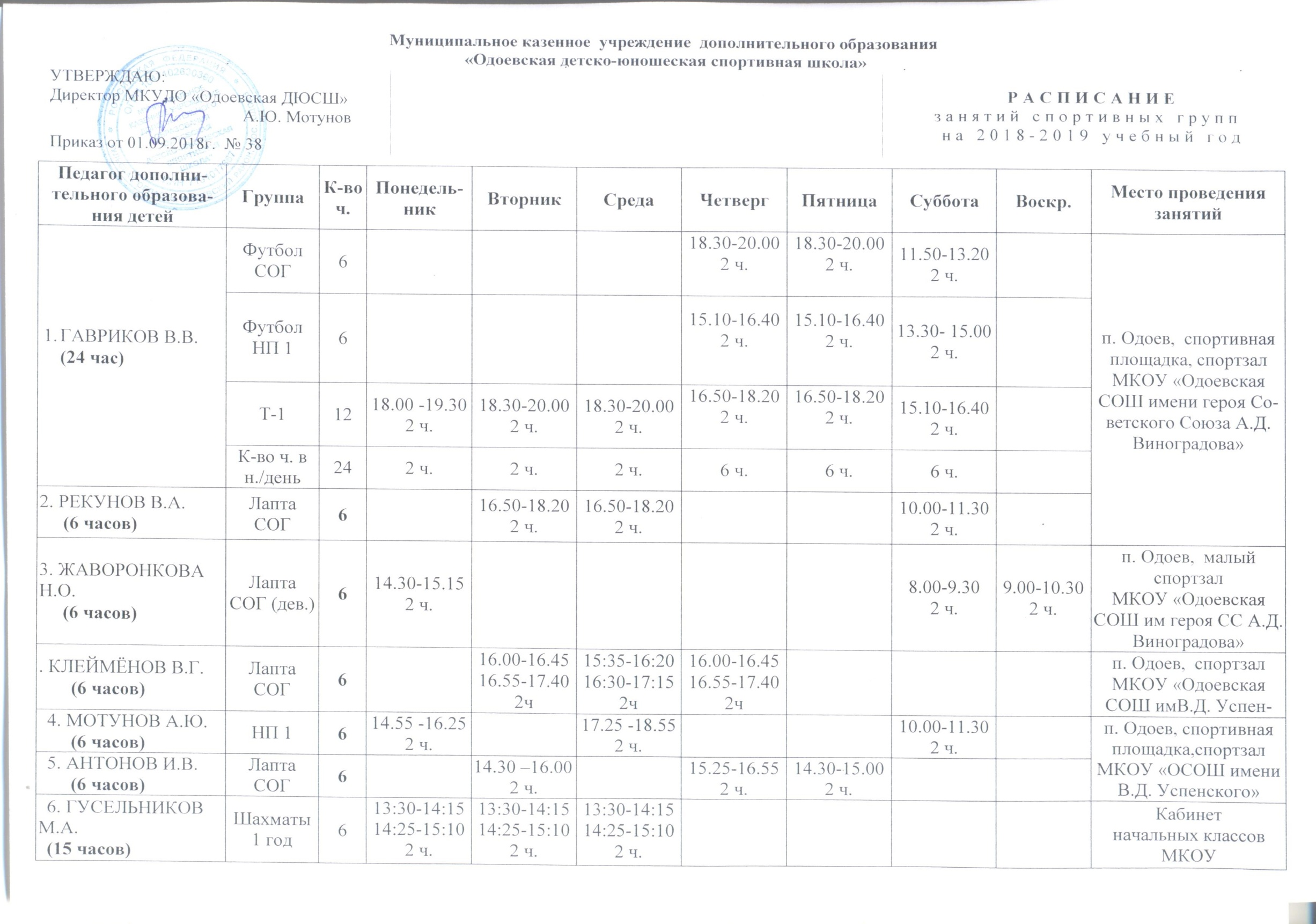  «Одоевская детско-юношеская спортивная школа» Педагог дополнительного образования детейГруппаК-воч.ПонедельникВторникСредаЧетвергПятницаСубботаВоскр.Место проведения занятийГАВРИКОВ В.В.(24 час)ФутболСОГ618.30-20.002 ч.18.30-20.002 ч.11.50-13.202 ч.п. Одоев,  спортивная площадка, спортзалМКОУ «Одоевская СОШ имени героя Советского Союза А.Д. Виноградова»ГАВРИКОВ В.В.(24 час)Футбол НП 1615.10-16.402 ч.15.10-16.402 ч.13.30- 15.002 ч.п. Одоев,  спортивная площадка, спортзалМКОУ «Одоевская СОШ имени героя Советского Союза А.Д. Виноградова»ГАВРИКОВ В.В.(24 час)Т-11218.00 -19.302 ч.18.30-20.002 ч.18.30-20.002 ч.16.50-18.202 ч.16.50-18.202 ч.15.10-16.402 ч.п. Одоев,  спортивная площадка, спортзалМКОУ «Одоевская СОШ имени героя Советского Союза А.Д. Виноградова»ГАВРИКОВ В.В.(24 час)К-во ч. в н./день242 ч.2 ч.2 ч.6 ч.6 ч.6 ч.п. Одоев,  спортивная площадка, спортзалМКОУ «Одоевская СОШ имени героя Советского Союза А.Д. Виноградова»2. РЕКУНОВ В.А.     (6 часов)Лапта СОГ616.50-18.202 ч.16.50-18.202 ч.10.00-11.302 ч..п. Одоев,  спортивная площадка, спортзалМКОУ «Одоевская СОШ имени героя Советского Союза А.Д. Виноградова»3. ЖАВОРОНКОВА Н.О.     (6 часов)Лапта СОГ (дев.)614.30-15.152 ч.8.00-9.302 ч.9.00-10.302 ч.п. Одоев,  малый спортзалМКОУ «Одоевская СОШ им героя СС А.Д. Виноградова». КЛЕЙМЁНОВ В.Г.     (6 часов)ЛаптаСОГ616.00-16.4516.55-17.402ч15:35-16:2016:30-17:152ч16.00-16.4516.55-17.402чп. Одоев,  спортзалМКОУ «Одоевская СОШ имВ.Д. Успенского »4. МОТУНОВ А.Ю.     (6 часов)НП 1614.55 -16.252 ч.17.25 -18.552 ч.10.00-11.302 ч.п. Одоев, спортивная площадка,спортзал МКОУ «ОСОШ имени В.Д. Успенского»5. АНТОНОВ И.В.     (6 часов)Лапта СОГ614.30 –16.002 ч.15.25-16.552 ч.14.30-15.002 ч.п. Одоев, спортивная площадка,спортзал МКОУ «ОСОШ имени В.Д. Успенского»6. ГУСЕЛЬНИКОВ М.А.(15 часов)Шахматы1 год613:30-14:15
14:25-15:102 ч.13:30-14:15
14:25-15:102 ч.13:30-14:15
14:25-15:102 ч.13:45-14:30
14:40-15:252 ч.Кабинет начальных классовМКОУ «Рылёвская СОШ»6. ГУСЕЛЬНИКОВ М.А.(15 часов)Шахматы2 год915:20-16:0516:15-17:002 ч.15:20-16:0516:15-17:002 ч.15:20-16:0516:15-17:002 ч.11.00-11.4511.55-12.4012.50-13.353 ч.Кабинет начальных классовМКОУ «Рылёвская СОШ»6. ГУСЕЛЬНИКОВ М.А.(15 часов)К-во ч. В н./день154443Кабинет начальных классовМКОУ «Рылёвская СОШ»7.  КОСАРЕВ С.Н.     (6 часов)Лапта СОГ614:00-15:302 ч.14:00-15:302 ч.9.00-9.459.55-10.402 ч.Спортзал, спортивная площадка МКОУ «Апухтинская ООШ»8. КУРАЧИНОВ А.А.  (6 часов)СОГ, Настольный теннис615:40 -17:102 ч.15:40 -17:102 ч.14:00-14:4514:55-15:402 ч.Спортзал, спортивная площадка МКОУ «Апухтинская ООШ»9. АКУЛИН А.А.  (6 часов)СОГ, Настольный теннис616.50-17.3517.45 –18.302 ч.16.50-17.3517.45 –18.302 ч.16.50-17.3517.45 –18.302 ч.Спортзал МКОУ «Рылёвская СОШ»10 АКУЛИНА Н.В.  (6 часов)Лапта СОГ615.00-15.4515.55- 16.402 ч.15.00-15.4515.55- 16.402 ч.15.00-15.4515.55- 16.402 ч.Спортзал МКОУ «Рылёвская СОШ»